UNIVERSIDAD NACIONAL JOSÉ FAUSTINO SÁNCHEZ CARRIÓN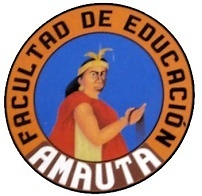 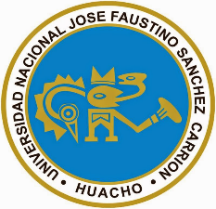 FACULTAD DE EDUCACIÓNESCUELA PROFESIONAL DE CIENCIAS SOCIALES E INICIALCARRERA PROFESIONAL DE EDUCACIÓN EN CIENCIAS SOCIALES E INICIALASIGNATURA DE LIDERAZGO Y EMPRENDIMIENTOI.	DATOS INFORMATIVOS GENERALES:Programa				:	PregradoÁrea Curricular			:	Estudios Específicos o de Formación BásicaDepartamento Académico		:	Tecnología y Gestión EducativaCondición de la Asignatura	:	ObligatorioPeso Académico			:	HT: 1	HP: 2	TH: 3	CR: 2Requisito (s)			:	NingunoCiclo Académico			:	IIIAño Cronológico			:	2018Semestre Lectivo			:	IINúmero de Semanas		:	16Duración				:	Del 03 de setiembre al 21 de diciembreProfesor 				:	Lic. Riss Paveli García GrimaldoCorreo Electrónico		:	rissgarcia@hotmail.comrissgarcia7@gmail.comII.	SUMILLA 	La asignatura de Liderazgo y Emprendimiento, corresponde al área de Estudios Específicos o de Formación Profesional Básica y a la línea de carrera Formación Tecnológica de Gestión Institucional. Es un curso de carácter teórico- práctico, desarrolla la capacidad de conducir y articular las acciones de los miembros de la comunidad escolar, influyendo y apoyando para el logro de objetivos.El curso se encuentra estructurado en 16 semanas, las cuales se desarrollarán en 4 unidades didácticas: Teoría y doctrina de liderazgo: significado, características, clases o tipos, funciones, principios, modelos y paradigmas de liderazgo.Estrategias de promoción y formación de líderes.Teoría y doctrina del emprendimiento: significado, características, formas y principios, funciones, modelos y paradigmas de emprendimiento.Estrategias de formación y capacitación de emprendedores.III.	FUNDAMENTACIÓN	Es una asignatura de enseñanza preparatoria para el estudio de una disciplina profesional o Propedéutica. El estudiante universitario a través del proceso de Enseñanza – Aprendizaje y una adecuada racionalización de nuestros pensamientos y en una búsqueda permanente de la observación y la madurez necesaria, le permitirá elaborar y actuar en su vida futura de manera adecuada, desarrollando la capacidad de conducir y articular las acciones de los miembros de la comunidad escolar, influyendo y apoyando para el logro de objetivos.IV.	COMPETENCIA		Desarrolla los procesos de Gestión Institucional: Planificación, Organización, Dirección y Evaluación; aplicando los principios y reglas de la tecnología de la gestión administrativa y financiera y las normas legales, con liderazgo y emprendimiento, con criterios innovadores y proyectivos.V. 	CAPACIDADESAnte la crisis de la gestión institucional, analiza las ventajas del liderazgo y emprendimiento precisando sus fundamentos científicos, formulando el proyecto de gestión de calidad, asumiendo liderazgo y comprometiendo a un grupo de colegas identificados.Analiza el marco teórico y doctrinario de liderazgo.Analiza modelos de liderazgo y diseña estrategias de promoción de formación de líderes.Analiza el marco teórico y doctrinario del emprendimiento.Promueve el desarrollo de emprendimientoVI.	CONTENIDOSTeoría y doctrina de liderazgo: significado, características, clases o tipos, funciones, principios, modelos y paradigmas de liderazgo.Estrategias de promoción y formación de líderes.Teoría y doctrina del emprendimiento: significado, características, formas y principios, funciones, modelos y paradigmas de emprendimiento.Estrategias de formación y capacitación de emprendedores.VII. PROGRAMACIÓN DE UNIDADES DIDÁCTICASUNIDAD DIDÁCTICA Nº 1Denominación o Tema Eje	:	Teoría y doctrina de liderazgo: significado, características, clases o tipos, funciones, principios, modelos y Paradigmas de liderazgo.Capacidad de la Unidad	:	Analiza el marco teórico y doctrinario de liderazgo.Duración de la Unidad		:	4 semanasEstructura de la UnidadUNIDAD DIDÁCTICA Nº 2Denominación o Tema Eje	:	Estrategias de promoción y formación de líderes.Capacidad de la Unidad	:	Analiza modelos de liderazgo y diseña estrategias de promoción de formación de líderes.Duración de la Unidad		:	4 semanasEstructura de la UnidadUNIDAD DIDÁCTICA Nº 3Denominación o Tema Eje	:	Teoría y doctrina del emprendimiento: significado, características, formas y principios, funciones, modelos y Paradigmas de emprendimiento.Capacidad de la Unidad	:	Analiza el marco teórico y doctrinario del emprendimiento.Duración de la Unidad		:	4 semanasEstructura de la UnidadUNIDAD DIDÁCTICA Nº 4Denominación o Tema Eje	:	Estrategias de formación y capacitación de emprendedores.Capacidad de la Unidad	:	Promueve el desarrollo de emprendimientoDuración de la Unidad		:	4 semanasEstructura de la UnidadVIII.	ESTRATEGIAS DIDÁCTICAS REFERENCIALESIX. 	MEDIOS Y MATERIALES DIDÁCTICOSX.	EVALUACIÓNLa evaluación que se propone será por cada Unidad Didáctica y debe responder a:La evidencia de conocimientos (EC): Es la posesión de un conjunto de conocimientos y será evaluada a través de pruebas escritas y orales.La evidencia de producto (EP): Es el resultado de una actividad y será evaluada a través de la entrega oportuna de sus avances de trabajo y el trabajo final.La evidencia de desempeño (ED) será evaluada a través de la participación asertiva que muestra el estudiante y su actuar en torno a diversas situaciones.El promedio de cada unidad didáctica se calculará de la siguiente manera.Siendo el promedio final (PF), el promedio simple de los promedios ponderados de cada módulo (PM1, PM2, PM3, PM4); calculado de la siguiente manera:XI.	BIBLIOGRAFÍADale Carnegie (1939) - Cómo ganar amigos e influir sobre las personasJohn C. Maxwell (1988) - Las 21 leyes irrefutables del liderazgoRobin S. Sharma (1988) - Las 8 claves del liderazgo del monje que vendió su Ferrari: Una fábula espiritualRobert Greene (1988) - Las 48 leyes del poderStephen Covey ( 1989) - Los siete hábitos de la gente altamente efectivaDaniel Goleman, Richard Boyatzis, Annie McKee (2003) - El líder resonante crea más: El poder de la inteligencia emocionalPilar García Lombardía, Pablo Cardona (2005) - Cómo desarrollar las competencias de liderazgoDaniel Goleman (2006) - Cómo ser un líderFernando Trias de Bes (2007) - El libro negro del emprendedor: no digas que nunca te lo advirtieronPedro Nueno (2007) – Cartas a un Joven EmprendedorSergio Fernández López (2009) – Vivir sin JefeAsh Maurya (2010) - Running Lean : cómo iterar de un plan A a un plan que funcionaRobin S. Sharma (2010) - El líder que no tenía cargo: Una fábula moderna sobre el liderazgo en la empresaDaniel Goleman (2011) - Liderazgo. El poder de la inteligencia emocionalMar Galtés (2011) - Aventuras de emprendedoresCarlos Blanco Vázquez (2013) - Los principales errores de los emprendedoresGuy Kawasaki (2016) - El arte de empezar 2.0Derek Sivers - Sigue Tu Pasion: Consejos Para un Nuevo Tipo de EmprendedorMichael E. Gerber (2017) - El mito del emprendedorLuis Oliván Jiménez (2017) - Emprender en la era digitalXII.	LINCOGRAFÍAhttps://www.gob.pe/mineduhttp://www.drelp.gob.pe/https://www.ugel09huaura.gob.pe/															Huacho, setiembre 2018__________________________Lic. Riss Paveli García GrimaldoDocente de AulaNºINDICADORES DE LOGRO1Juzga y Selecciona la postura científica sobre el origen, significado y características del liderazgo.2Distingue las teorías y doctrinas del liderazgo.3Nombra y Define las clases o tipos, funciones y principios del liderazgo.4Define y Describe de los modelos y paradigmas del liderazgo.5Interpreta y reflexiona como estrategia la formación y promoción de líderes en el campo educacional.6Interpreta y reflexiona como estrategia la formación y promoción de líderes en el campo democrático.7Interpreta y reflexiona como estrategia la formación y promoción de líderes en el campo de la política local y nacional.8Interpreta y reflexiona como estrategia la formación y promoción de líderes en el campo social.9Juzga y Selecciona la postura científica sobre el origen, significado y características del emprendimiento.10Distingue las teorías y doctrinas del emprendimiento.11Nombra y Define las clases o tipos, funciones y principios del emprendimiento.12Define y Describe de los modelos y paradigmas del emprendimiento.13Evalúa y Reflexiona la formación y capacitación de emprendedores profesionales en el campo empresarial de la educación.14Evalúa y Reflexiona la formación y capacitación de emprendedores profesionales en la Gestión de una Institución Educativa (IE).15Evalúa y Reflexiona la formación y capacitación de emprendedores profesionales para las Unidades de Gestión Educativa Local (UGEL).16Evalúa y Reflexiona la formación y capacitación de emprendedores profesionales para las Direcciones Regionales de Educación (DRE) y Ministerio de Educación (MINEDU).SESIONESSEMANASCONTENIDOSCONTENIDOSCONTENIDOSESTRATEGIAS DIDÁCTICASINDICADORES DE LOGROSESIONESSEMANASCONCEPTUALPROCEDIMENTALACTITUDINALESTRATEGIAS DIDÁCTICASINDICADORES DE LOGRO1Evalúa el Origen, significado y características del liderazgo.Debate sobre el origen, significado y características del liderazgo.Reflexiona sobre el origen, significado y características del liderazgo.Diálogo con rol de preguntas.Juzga y Selecciona la postura científica sobre el origen, significado y características del liderazgo.2Diferencia las teorías y doctrinas del liderazgo.Elabora un cuadro comparativo sobre las teorías y doctrinas del liderazgo.Interioriza el rol de las teorías y doctrinas del liderazgo.En base a un análisis bibliográfico en dinámica grupal analizan el campo temático.Distingue las teorías y doctrinas del liderazgo.3Interpreta las clases o tipos, funciones y principios del liderazgo.Debate sobre las clases o tipos, funciones y principios del liderazgo.Valora las clases o tipos, funciones y principios del liderazgo.Lee el material bibliográfico y dialoga en grupo.Nombra y Define las clases o tipos, funciones y principios del liderazgo.4Define la Importancia de los modelos y paradigmas del liderazgo.Desarrolla un cuestionario, sobre los modelos y paradigmas del liderazgo.Toma Conciencia sobre los modelos y paradigmas del liderazgo.En base a un análisis bibliográfico en dinámica grupal analizan el campo temático.Define y Describe de los modelos y paradigmas del liderazgo.EVALUACIÓN DE LA UNIDADEVALUACIÓN DE LA UNIDADEVALUACIÓN DE LA UNIDADEVALUACIÓN DE LA UNIDADEVALUACIÓN DE LA UNIDADEVALUACIÓN DE LA UNIDADEVIDENCIA DE CONOCIMIENTOSEVIDENCIA DE CONOCIMIENTOSEVIDENCIA DE PRODUCTOEVIDENCIA DE PRODUCTOEVIDENCIA DE DESEMPEÑOEVIDENCIA DE DESEMPEÑOEvaluación escrita. Evaluación oral.Evaluación escrita. Evaluación oral.Entrega el desarrollo del Analiza sobre el marco teórico y doctrinario de liderazgo.Entrega el desarrollo del Analiza sobre el marco teórico y doctrinario de liderazgo.Demuestra actitud, valores y comportamiento durante el desarrollo de la unidad didáctica.Demuestra actitud, valores y comportamiento durante el desarrollo de la unidad didáctica.SESIONESSEMANASCONTENIDOSCONTENIDOSCONTENIDOSESTRATEGIAS DIDÁCTICASINDICADORES DE LOGROSESIONESSEMANASCONCEPTUALPROCEDIMENTALACTITUDINALESTRATEGIAS DIDÁCTICASINDICADORES DE LOGRO1Analiza la formación y promoción de líderes en el campo educacional.Debate como estrategia la formación y promoción de líderes en el campo educacional.Interioriza la formación y promoción de líderes en el campo educacional.En base a un análisis bibliográfico en dinámica grupal analizan el campo temático.Interpreta y reflexiona como estrategia la formación y promoción de líderes en el campo educacional.2Analiza la formación y promoción de líderes en el campo democrático.Debate como estrategia la formación y promoción de líderes en el campo democrático.Interioriza la formación y promoción de líderes en el campo democrático.En base a un análisis bibliográfico en dinámica grupal analizan el campo temático.Interpreta y reflexiona como estrategia la formación y promoción de líderes en el campo democrático.3Analiza la formación y promoción de líderes en el campo de la política local y nacional.Debate como estrategia la formación y promoción de líderes en el campo de la política local y nacional.Interioriza la formación y promoción de líderes en el campo de la política local y nacional.En base a un Análisis Interpretativo bibliográfico en dinámica grupal analizan el campo Temático.Interpreta y reflexiona como estrategia la formación y promoción de líderes en el campo de la política local y nacional.4Analiza la formación y promoción de líderes en el campo social.Debate como estrategia la formación y promoción de líderes en el campo social.Interioriza la formación y promoción de líderes en el campo social.En base a un Análisis Interpretativo bibliográfico en dinámica grupal analizan el campo Temático.Interpreta y reflexiona como estrategia la formación y promoción de líderes en el campo social.EVALUACIÓN DE LA UNIDADEVALUACIÓN DE LA UNIDADEVALUACIÓN DE LA UNIDADEVALUACIÓN DE LA UNIDADEVALUACIÓN DE LA UNIDADEVALUACIÓN DE LA UNIDADEVIDENCIA DE CONOCIMIENTOSEVIDENCIA DE CONOCIMIENTOSEVIDENCIA DE PRODUCTOEVIDENCIA DE PRODUCTOEVIDENCIA DE DESEMPEÑOEVIDENCIA DE DESEMPEÑOEvaluación escrita. Evaluación oral.Evaluación escrita. Evaluación oral.Modelos de liderazgo y diseña estrategias de promoción y formación de líderes.Modelos de liderazgo y diseña estrategias de promoción y formación de líderes.Demuestra actitud, valores y comportamiento durante el desarrollo de la unidad didáctica.Demuestra actitud, valores y comportamiento durante el desarrollo de la unidad didáctica.SESIONESSEMANASCONTENIDOSCONTENIDOSCONTENIDOSESTRATEGIAS DIDÁCTICASINDICADORES DE LOGROSESIONESSEMANASCONCEPTUALPROCEDIMENTALACTITUDINALESTRATEGIAS DIDÁCTICASINDICADORES DE LOGRO1Evalúa el Origen, significado y características del emprendimientoDebate sobre el origen, significado y características del emprendimiento.Reflexiona sobre el origen, significado y características del emprendimiento.Diálogo con rol de preguntas.Juzga y Selecciona la postura científica sobre el origen, significado y características del emprendimiento.2Diferencia las teorías y doctrinas del emprendimiento.Elabora un cuadro comparativo sobre las teorías y doctrinas del emprendimiento.Interioriza el rol de las teorías y doctrinas del emprendimiento.En base a un análisis bibliográfico en dinámica grupal analizan el campo temático.Distingue las teorías y doctrinas del emprendimiento.3Interpreta las clases o tipos, funciones y principios del emprendimiento.Debate sobre las clases o tipos, funciones y principios del emprendimiento.Valora las clases o tipos, funciones y principios del emprendimiento.Lee el material bibliográfico y dialoga en grupo.Nombra y Define las clases o tipos, funciones y principios del emprendimiento.4Define la Importancia de los modelos y paradigmas del emprendimiento.Desarrolla un cuestionario, sobre los modelos y paradigmas del emprendimiento.Toma Conciencia sobre los modelos y paradigmas del emprendimiento.En base a un análisis bibliográfico en dinámica grupal analizan el campo temático.Define y Describe de los modelos y paradigmas del emprendimiento.EVALUACIÓN DE LA UNIDADEVALUACIÓN DE LA UNIDADEVALUACIÓN DE LA UNIDADEVALUACIÓN DE LA UNIDADEVALUACIÓN DE LA UNIDADEVALUACIÓN DE LA UNIDADEVIDENCIA DE CONOCIMIENTOSEVIDENCIA DE CONOCIMIENTOSEVIDENCIA DE PRODUCTOEVIDENCIA DE PRODUCTOEVIDENCIA DE DESEMPEÑOEVIDENCIA DE DESEMPEÑOEvaluación escrita. Evaluación oral.Evaluación escrita. Evaluación oral.Entrega el desarrollo del Analiza sobre el marco teórico y doctrinario de liderazgo.Entrega el desarrollo del Analiza sobre el marco teórico y doctrinario de liderazgo.Demuestra actitud, valores y comportamiento durante el desarrollo de la unidad didáctica.Demuestra actitud, valores y comportamiento durante el desarrollo de la unidad didáctica.SESIONESSEMANASCONTENIDOSCONTENIDOSCONTENIDOSCONTENIDOSESTRATEGIAS DIDÁCTICASINDICADORES DE LOGROSESIONESSEMANASCONCEPTUALPROCEDIMENTALPROCEDIMENTALACTITUDINALESTRATEGIAS DIDÁCTICASINDICADORES DE LOGRO1Evalúa la formación de emprendedores profesionales en el campo de la empresa educativa.Desarrolla capacitaciones de emprendedores en el campo de la educación empresarial.Desarrolla capacitaciones de emprendedores en el campo de la educación empresarial.Reflexiona sobre la formación de emprendedores en el campo de la educación empresarial.En base a un análisis bibliográfico en dinámica grupal analizan el campo temático.Evalúa y Reflexiona la formación y capacitación de emprendedores profesionales en el campo empresarial de la educación.2Analiza la formación de emprendedores profesionales en la Gestión de una Institución Educativa (IE).Desarrolla capacitaciones de emprendedores en la Gestión de una Institución Educativa (IE).Desarrolla capacitaciones de emprendedores en la Gestión de una Institución Educativa (IE).Reflexiona sobre la formación de emprendedores en la Gestión de una Institución Educativa (IE).En base a un análisis bibliográfico en dinámica grupal analizan el campo temático.Evalúa y Reflexiona la formación y capacitación de emprendedores profesionales en la Gestión de una Institución Educativa (IE).3Analiza la formación de emprendedores profesionales para las Unidades de Gestión Educativa Local (UGEL).Desarrolla capacitaciones de emprendedores para las Unidades de Gestión Educativa Local (UGEL).Desarrolla capacitaciones de emprendedores para las Unidades de Gestión Educativa Local (UGEL).Reflexiona sobre la formación de emprendedores para las Unidades de Gestión Educativa Local (UGEL).En base a un Análisis Interpretativo bibliográfico en dinámica grupal analizan el campo Temático.Evalúa y Reflexiona la formación y capacitación de emprendedores profesionales para las Unidades de Gestión Educativa Local (UGEL).4Analiza la formación de emprendedores profesionales para las Direcciones Regionales de Educación (DRE) y Ministerio de Educación (MINEDU).Desarrolla capacitaciones de emprendedores para las Direcciones Regionales de Educación (DRE) y Ministerio de Educación (MINEDU).Desarrolla capacitaciones de emprendedores para las Direcciones Regionales de Educación (DRE) y Ministerio de Educación (MINEDU).Reflexiona sobre la formación de emprendedores para las Direcciones Regionales de Educación (DRE) y Ministerio de Educación (MINEDU).En base a un Análisis Interpretativo bibliográfico en dinámica grupal analizan el campo Temático.Evalúa y Reflexiona la formación y capacitación de emprendedores profesionales para las Direcciones Regionales de Educación (DRE) y Ministerio de Educación (MINEDU).EVALUACIÓN DE LA UNIDADEVALUACIÓN DE LA UNIDADEVALUACIÓN DE LA UNIDADEVALUACIÓN DE LA UNIDADEVALUACIÓN DE LA UNIDADEVALUACIÓN DE LA UNIDADEVALUACIÓN DE LA UNIDADEVIDENCIA DE CONOCIMIENTOSEVIDENCIA DE CONOCIMIENTOSEVIDENCIA DE CONOCIMIENTOSEVIDENCIA DE PRODUCTOEVIDENCIA DE PRODUCTOEVIDENCIA DE DESEMPEÑOEVIDENCIA DE DESEMPEÑOEvaluación escrita. Evaluación oral.Evaluación escrita. Evaluación oral.Evaluación escrita. Evaluación oral.Desarrolla y promueve el desarrollo de emprendimientoDesarrolla y promueve el desarrollo de emprendimientoDemuestra actitud, valores y comportamiento durante el desarrollo de la unidad didáctica.Demuestra actitud, valores y comportamiento durante el desarrollo de la unidad didáctica.PARA EL COMPONENTE O DOMINIO CONCEPTUALPARA EL COMPONENTE O DOMINIO PROCEDIMENTALPARA EL COMPONENTE O DOMINIO ACTITUDINALMÉTODOMétodo InvestigativoMétodo TallerMétodo AutoreflexivoPROCEDIMIENTODinámica GrupalTaller GrupalDinámica GrupalMEDIOSVISUALESAUDIOVISUALESMEDIOSRetroproyector VideosMATERIALESCONCRETOSREPRESENTATIVOSMATERIALESSeparatasGuíasLecturasEQUIPOCooperativoCooperativo